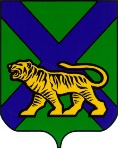 ТЕРРИТОРИАЛЬНАЯ ИЗБИРАТЕЛЬНАЯ КОМИССИЯ
ГОРОДА УССУРИЙСКАРЕШЕНИЕг. УссурийскО регистрации доверенных лицкандидата в депутаты Думы Уссурийского городского округапо одномандатному избирательному округу № 18 Мальцева А.А.Рассмотрев представленные в территориальную избирательную комиссию города Уссурийска документы для регистрации доверенных лиц кандидата в депутаты Думы Уссурийского городского округа по одномандатному избирательному округу № 18 Мальцева Антона Александровича, в соответствии со статьей 54 Избирательного кодекса Приморского края, решением территориальной избирательной комиссии города Уссурийска от   24 июня 2019 года № 158/1068 «Об удостоверениях доверенных лиц, назначенных кандидатами, избирательными объединениями, выдаваемых в период  проведения выборов депутатов  Уссурийского городского округа, назначенных на 8 сентября 2019 года»,  на основании решения территориальной избирательной комиссии города Уссурийска  от 13 июня   2019 года № 156/1051, которым на территориальную избирательную комиссию города Уссурийска возложены полномочия окружной избирательной комиссии одномандатного избирательного округа № 18 по выборам депутатов Думы Уссурийского городского округа,  территориальная избирательная комиссия города Уссурийска РЕШИЛА:Зарегистрировать доверенное лицо кандидата в депутаты Думы Уссурийского городского округа по одномандатному избирательному округу № 18 Мальцева А.А. – Калупину Элеонору Дмитриевну.Зарегистрировать доверенное лицо кандидата в депутаты Думы Уссурийского городского округа по одномандатному избирательному округу № 18 Мальцева А.А. – Вологдину Любовь Игоревну.Выдать зарегистрированным доверенным лицам удостоверения установленного образца.Разместить настоящее решение на официальном сайте администрации Уссурийского городского округа в разделе «Территориальная избирательная комиссия города Уссурийска» в информационно-телекоммуникационной сети «Интернет».Председатель комиссии	                                                      О.М. МихайловаСекретарь 	комиссии                                                                            Н.М. Божко				                  25 июля 2019 года              № 197/1206